2018 IMAG Futures Meeting – Moving Forward with the MSM Consortium (March 21-22, 2018)Pre-Meeting Abstract Submission Form*Please submit to the NIBIB IMAG mailbox (NIBIBimag@mail.nih.gov) by January 8th, 2018PI(s) of MSM U01: Institution(s): MSM U01 Grant Number: Title of Grant: AbstractWhich MSM challenges are you addressing from the IMAG 2009 Report and how?https://www.imagwiki.nibib.nih.gov/content/2009-imag-futures-report-challenges(indicate which challenge (#) you’re addressing)You may insert images by copying and pasting belowAre you using machine learning and or causal inference methods and how?You may insert images by copying and pasting belowPlease briefly describe significant MSM achievements made (or expected).You may insert images by copying and pasting belowUsing previously developed homology models to establish methods for computing affinities for drugs and the cardiac Na channel, we carried out two sets of simulations in order to assess the differences in likely binding positions of lidocaine within the open and closed pore modelsParameters for the neutral lidocaine molecule were obtained using generalized CHARMM force field (CGENFF) for drug-like molecules and optimized using standard protocols using experimental observables and quantum mechanical (QM) data as a reference. Unbiased MD Simulations: In these simulations, neutral lidocaine exhibits multiple nonspecific binding modes within the pore, below the selectivity filter, and above the activation gate, in both open and closed states. These binding modes were dominated by hydrophobic interactions including a canonical binding site of F1760 between domains III and IV, which was also observed in docking simulations. The probability of lidocaine occupying the top three interaction sites (clusters) over the combined 180ns of unbiased simulation was computed as the fraction of time occupied by lidocaine, per site. In the closed state, lidocaine was almost equally likely to embed deep in the fenestrations between domains III and IV or domains I and IV, but in the open state model it was slightly more likely to embed between domains I and II or domains II or III, however in the open state the lidocaine molecule embedded less deeply into each fenestration with more of the molecule residing in the aqueous pore. In all cases, the van der Waals energetic contribution dominated in the interactions. We also carried out Biased MD Simulations – Metadynamics: The energetic bias employed in metadynamics simulations of lidocaine in the pore models of NaV1.5 was sufficient to allow the sampling of lidocaine egress from the pore into bulk water solution in the open-state model, in which it overcame an energetic barrier of ~10kcal/mol (Figure 1B). However, in the closed state model lidocaine remained trapped, sampling other fenestration regions at the top of the pore (Figure 1A), below the selectivity filter the selectivity filter (SF), and unable to overcome an anergetic barrier of over ~20kcal/mol to exit from the pore into either the bulk intracellular solution or the intra-membrane space through a fenestration.Figure 1.  Surface projections of the potential of mean force derived from metadynamics simulations. A. Closed state and B. open state models of NaV1.5 overlaid onto potential of mean for surfaces in the x-y plane (left) and x-z plane (right). Enhanced sampling of pore further confirmed interaction with the fenestration regions found in clustering analysis, particularly with the fenestration between domains DIII and DIV.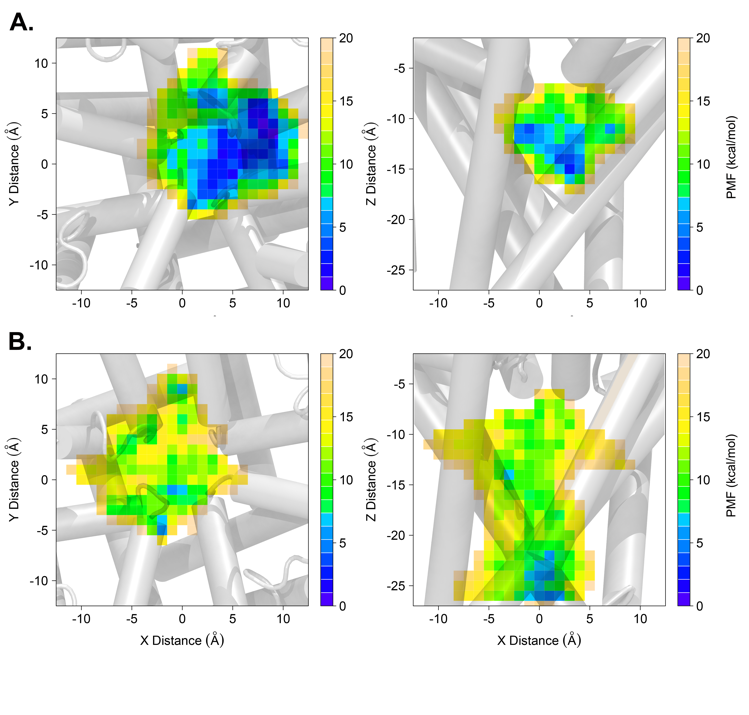 Interaction of drugs with cardiac ion channels is mediated in large part by the propensity of a drug to passively diffuse into the cell from the extracellular space, and therefore lipid membrane permeation of a drug is a critical factor in its pharmacokinetics. However, at the molecular level, little is known about the specific ionization states, spatial localization, or aggregation patterns of drugs in lipid bilayers, all of which can factor into potency, toxicity, and ability to bind to different sites in cardiac ion channels. Therefore, we developed biomolecular CHARMM force field compatible parameters for a small set of known cardiac ion channel blockers with varying risk propensities for arrhythmogenesis, and used all-atom molecular dynamics simulations to compute kinetics and thermodynamics of their partitioning through hydrated lipid membranes for different drug ionization states. We have developed an approach to determine water-membrane distributions and permeability rates for the drug translocation into the cell, and thus propensities for lipophilic and aqueous access to cardiac ion channel protein targets.Please suggest any new MSM challenges that should be addressed by the MSM Consortium moving forward. You may insert images by copying and pasting belowWhat expertise are on your team (e.g. engineering, math, statistics, computer science, clinical, industry) and who? Please list as “Expertise – Name, email”Protein, cell and tissue level functional simulation - Colleen E. Clancy Structural models and de novo modeling - Vladimir Yarov-Yarovoy  Dynamical Systems, Mathematical Analysis- Timothy Lewis*Save your abstract as “MSM PI Last Name _ 2018 IMAG Futures Pre-Meeting Abstract”Click here to email your form to the NIBIB IMAG mailbox